Neuro-Rehab Personal Information 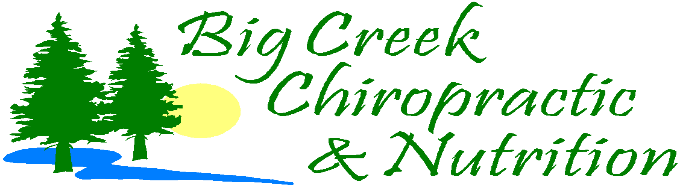 & Health History FormThank you for choosing Big Creek Chiropractic & Nutrition, PLLC for your nutritional needs.  To ensure maximum benefit of nutritional therapy, it is important that your information is accurate and up-to-date. If you notice any changes to your health, begin taking new prescriptions, etc.; please notify our office as soon as possible.  It is also your right as a client to access updates or deletions from your records at any time.  We are a HIPAA regulated entity, we are committed to protecting client privacy and following best practices laid out in the U.S Standards for Privacy of individually identifiable health information.Medication/VitaminsHealth HistoryCheck only those conditions that are applicable.DisclaimerAuthorization and Permission Form regarding the use of Vision Vestibular Technology, Cold Laser, Muscle Testing, Other Physical Exam Tools, Instruments, or Outside Lab TestingI authorize, Big Creek Chiropractic & Nutrition to perform Vision Vestibular Technology, Cold Laser, Muscle Testing, Other Physical Exam Tools, Instruments, or Outside Lab Testing on me for the purpose of developing a program designed to improve my health and not for treatment or “cure” of any specific disease.  I understand that Vision Vestibular Technology, Cold Laser, Muscle Testing, Other Physical Exam Tools, Instruments, or Outside Lab Testing are safe and non-invasive methods of analyzing the nutritional and physical needs of the body.  Deficiencies in these areas may cause or contribute to various health problems.  I understand that EMI, Symptom Survey and Body Composition are not a method for diagnosis or treatment of any disease or other medical conditions, and that these are not being tested for or treated.The results of the Vision Vestibular Technology, Cold Laser, Muscle Testing, Other Physical Exam Tools, Instruments, or Outside Lab Testing or any natural health, nutritional or dietary programs recommended are not guaranteed and no promises have been made regarding them.  I understand that EMI, Muscle Testing, and Symptom Survey, Urinalysis can be used as an aid to determine possible nutritional imbalances, so that safe, natural programs can be recommended for the purpose of bringing about a more optimal state of health.Vitamins, minerals, amino acids, herbs, and homeopathic remedies are not drugs.  According to the Federal Food, Drug and Cosmetic Act, as amended, Section 201(g) (1), the term “DRUG” is defined to mean: “Articles intended for use in the Diagnosis, Cure, Mitigation, Treatment or Prevention of disease.”  Although vitamins, minerals, amino acids, herbs, and homeopathic remedies may have an effect on any disease process or symptom, this does not mean it can be misrepresented or classified as a drug.  Therefore, please be advised that any nutritional or dietary advice is not intended as any primary treatment and/or therapy for any disease or particular body symptom. If you suffer from a medical or pathological condition, you need to consult with an appropriate healthcare provider.  A Nutritional Therapy Practitioner is not a substitute for your physician or other appropriate healthcare provider and is not trained nor licensed to diagnose or treat pathological conditions, illnesses, injuries, or diseases or prescribe medications. If you are taken medications, it is important that you contact your other healthcare providers and alert them to your use of supplements and/or dietary changes. If any medical changes occur such as prescription changes, discuss them with the Nutritional Therapy Practitioner, however, any interactions will need to be determined by your pharmacist or healthcare provider. I have read and understand the foregoing and this permission form also applies to subsequent visits and consultations.NameDateDateDateMailing AddressMailing AddressMailing AddressCityStateZipZipPhone NumberPhone NumberPhone NumberEmail AddressEmail AddressEmail AddressDate of BirthDate of BirthDate of BirthSexSexSexSexWeightWeightWeightHeight Height Height Height OccupationOccupationDominant hand Dominant hand Dominant hand Dominant hand Primary Concern Primary Concern Referred byReferred byReferred byPrimary Physician’s NamePrimary Physician’s NamePrimary Physician’s NameEmergency Contact NameEmergency Contact NameEmergency Contact NameEmergency Contact NumberEmergency Contact NumberEmergency Contact NumberEmergency Contact NumberPlease list all current medication (with dosage): Please list all current vitamins or supplements: AIDS/HIVCataractsHepatitisMumpsStrokeAlcoholismDrug DependencyHerniaOsteoporosisSuicide AttemptsAllergy ShotsChicken PoxHerniated DiscPacemakerThyroid ProblemsAnemiaDepressionHerpesParkinson’s DiseaseTonsillitisAnorexiaDiabetesHigh CholesterolPinched NerveTuberculosisAppendicitisEmphysemaHypertensionPneumoniaTumors/GrowthsArthritisEpilepsyKidney DiseasePolioTyphoid FeverAsthmaFracturesLiver DiseaseProstate ProblemsUlcersBleeding DisorderGlaucomaMeaslesProsthesisVaginal InfectionsBreast LumpsGoiterMigraine/ HeadachesPsychiatric CareVenereal DiseaseBronchitisGonorrheaMiscarriagesRheumatoid ArthritisWhooping CoughBulimiaGoutMononucleosisRheumatic FeverAutoimmune disease’s CancerHeart DiseaseMultiple SclerosisScarlet FeverStigmatism  Strep throat Thyroid issuesGluten/ Dairy intolerance Infection (in the last six months) Hearing lossVertigoDyslexia ADD/ADHDLearning Disabilities TouretteTicsOCDConcussionTraveled in last 6 months (International)OtherHave you ever been in a car accident if so please describe? Have you ever slipped and fell on you head or take impact to the head other then a car accident SignatureDate